Divya Venugopal                                                                      
PERSONAL SUMMARY

Pursue a challenging career in an esteemed organization and to give the best of my knowledge, skills and abilities for organization and personal excellence.                             I am looking forward for a career in an organization that provides better opportunities to learn new applications. To assist and provides expertise in an area of nursing, which would pave my way to serve mankind. Seeking more challenging and rewarding career in the field of nursing where my skills and practical knowledge can be used for the successful completion of the objectives of the organization.
CAREER HISTORY

STAFF NURSE – September 2013 – July 2016                                                                                Employer’s name – Narayana Hrudayalaya Pvt. Ltd                                                                     

Key Skills:3 Years of experience at Suguna Narayana Heart Center as a staff nurse.Provide direct quality care to patients including daily monitoring, recording and evaluating of the medical conditions of 15 patients per day.	Coordinate workforce management objectives with a focus on individual, departmental and hospital-wide initiatives.				Worked in departments like ICCU, Cath lab, OPD and Ward.Hands on experience in various hi tech biomedical equipment like ventilator, cardiac monitor, ECG machine, defibrillator, infusion pump.Key Responsibilities:Rendering comprehensive care to critically ill patients with various cardiac and non -cardiac disease conditions.Assisting in various procedures including coronary angiogram, percutaneous Trans-luminal coronary angioplasty, and permanent, temporary pace maker implantation as a floor nurse.Handling hemodynamically unstable ventilator patients.Maintain good nurse patient relationship.Administering emergency drugs.Maintaining of narcotic drugs as per protocol.Drug indenting and administration.Department record keeping and auditing.Training junior staffs as a team leader.Company Profile:Narayan Health, one of India’s largest and World’s most economical healthcare service providers is set emerge as a global industry model for its ability to reconcile quality, affordability, scale, transparency, credibility and sustainable profitability. Equipped with all super-speciality and tertiary care facilities that the medical world has to offer, it is now a one-stop destination for any health care requirement a common man needs. From a humble beginning of a 300 beds hospital in 2001, Narayana Health has grown to a 6000 beds healthcare conglomerate in 2013 with 17 hospitals present in 13 locations within the country.PersonalGood verbal and written communication skill.Comprehensive problem solving ability.Ability to deal with people diplomatically.Responsible and accountable.Have the confidence to take any challenges and to work as good as a well-seasoned professional within a short period of time in any department.ACADEMIC QUALIFICATIONS 

Rajeev Gandhi University of Health Sciences – B Sc Nursing (2008 – 2012)                                                        Kerala, IndiaPERSONAL PROFILE:Nationality			: Indian.Gender			: Female.Date of Birth			: 6th March 1991.Hobbies & Interests             : Reading Health magazines and blogs, Travelling, Music      Social works, Charity works.Languages Known	          : Malayalam, English, Kannada, Telungu & Tamil.Job Seeker First Name / CV No: 1838490Click to send CV No & get contact details of candidate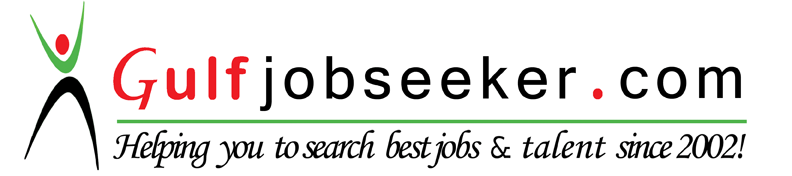 DECLARATION:I hereby declare that the information and facts furnished above are true and correct to the best of my knowledge and belief.Place: Dubai                                                                                        Divya Venugopal